廊坊市生态环境局永清县分局劳务派遣人员报名登记表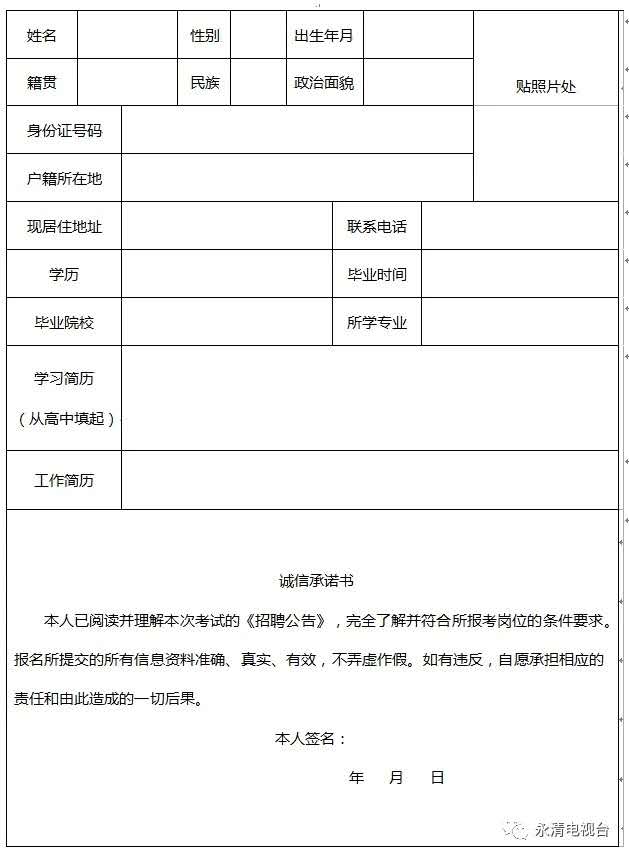 